朔州市平鲁区高石庄乡人民政府行政处罚（一般程序）流程图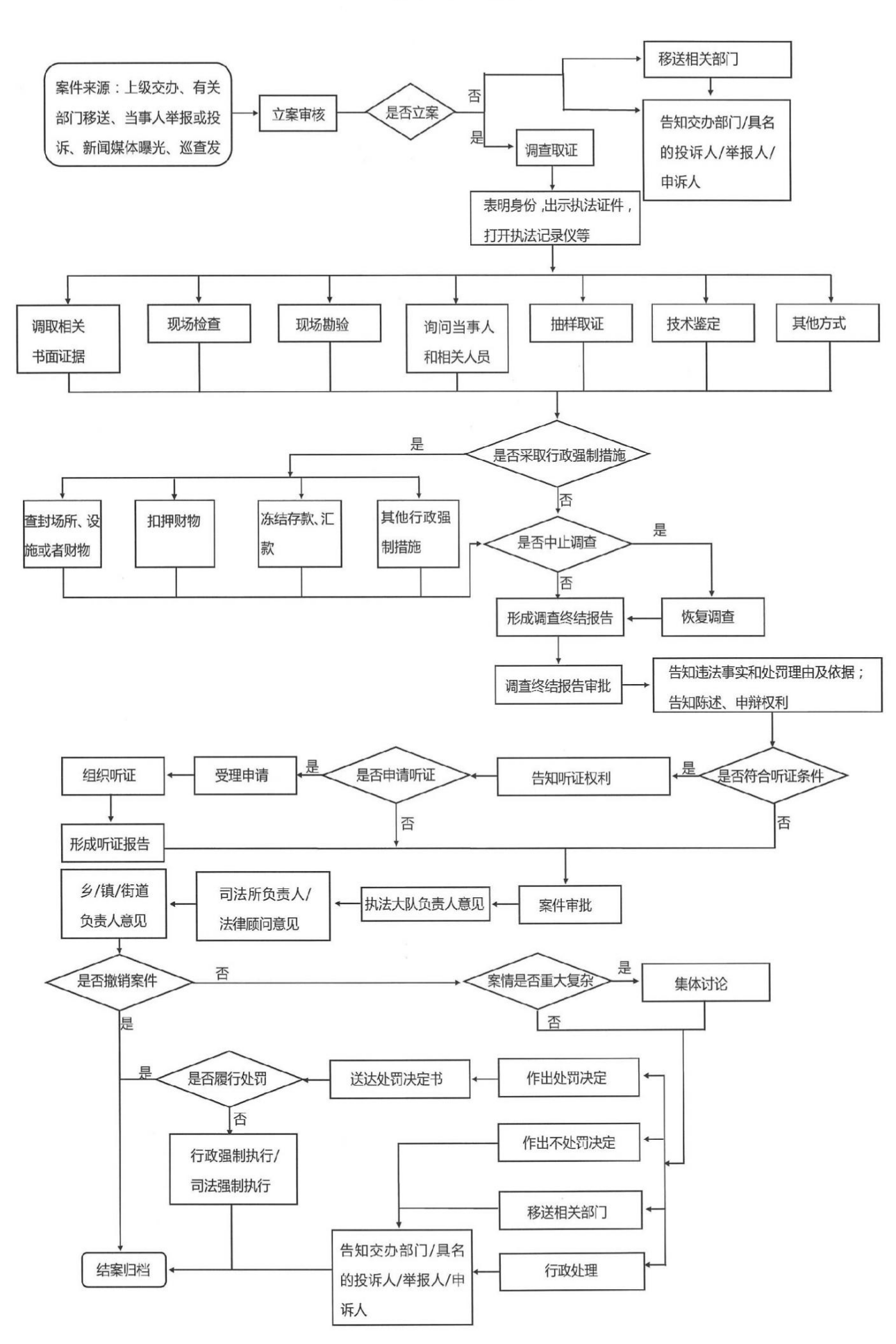 